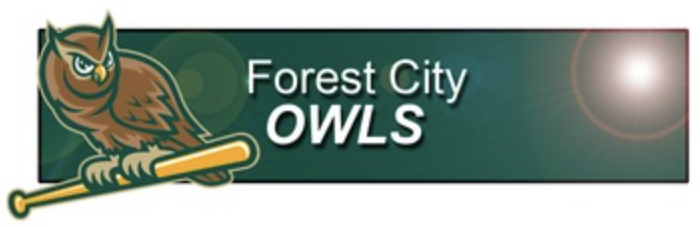 Baseball CampsApplications for our 2022 Forest City Owls Baseball Camps are available now!  Each camp will be led by Owls Head Coach Connor Dailey.  The assistant coaches and some players from the 2022 Owls team will also be in attendance. Each camp will be held at McNair Field and will cover all fundamentals.  Parents are welcome to stay and watch their campers. Every camper will receive two free general admission vouchers for use at any 2022 home game!  Pizza will be provided on the last day of camp.  Circle camp requested.CAMP 1	June 20 – 22		9am to 12pm		$75 / child		Age 7 - 13
CAMP 2	July 12 – 14		9am to 12pm		$75 / child		Age 7 - 13
CAMP 3	July 25 – 27		9am to 12pm		$75 / child		Age 7 - 13Registration information 			Child’s Name:______________________________________ Date of Birth:_________________ Parent/Guardian Name:__________________________________________________________ Address:_______________________________________________________________________City:___________________________________________ State:_______Zip:________________ Mobile Phone:__________________________________________________________________Emergency Contact Name:________________________________________________________ Mobile Phone:_________________________________________________________________ What Should I Bring to Camp? 	Baseball Glove
(Labeled with your name) Baseball Bat
(Labeled with your name) Wear cool, comfortable clothing! SunscreenWater is provided!Contact:  Stephanie Blatnicky 828-245-0000 or sblatnicky@forestcitybaseball.comDrop off completed application and payment at our office located at 138 E. Main Street, Forest City.